Thursday 2nd July 2020Science 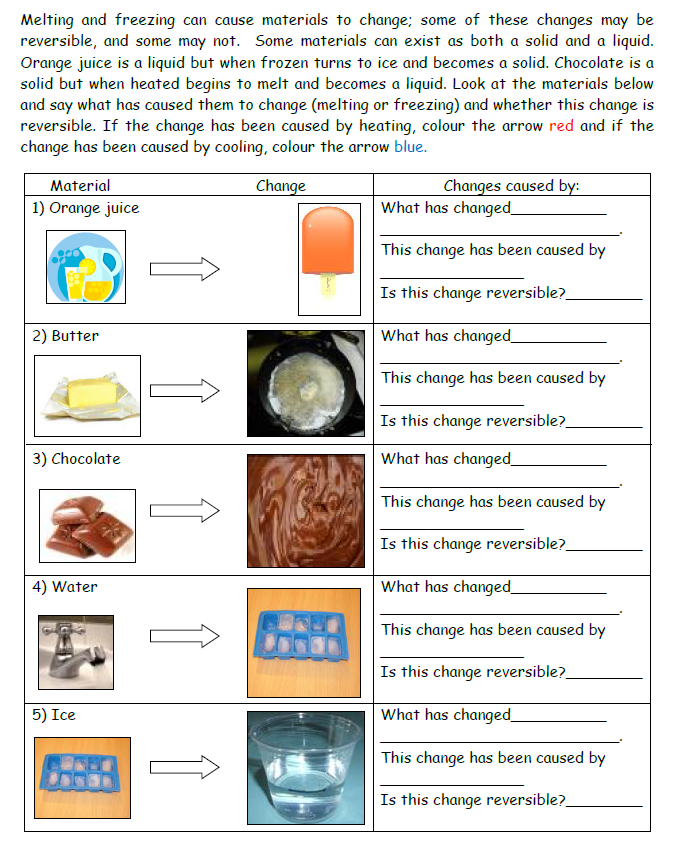 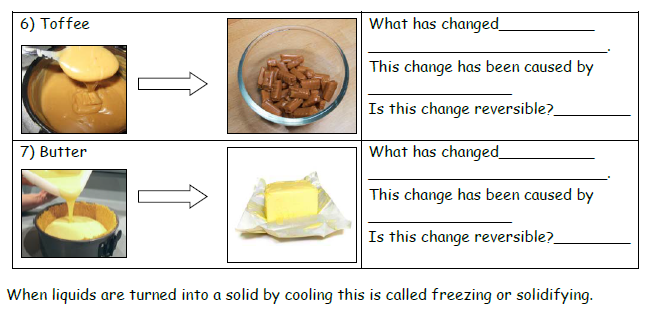 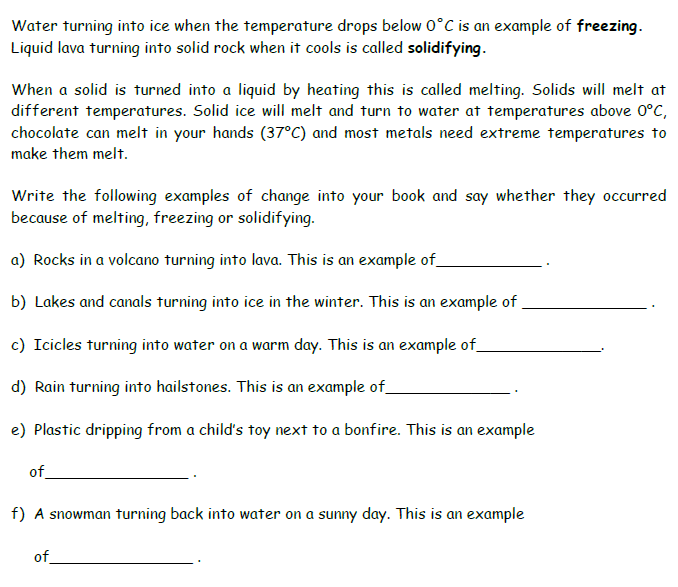 